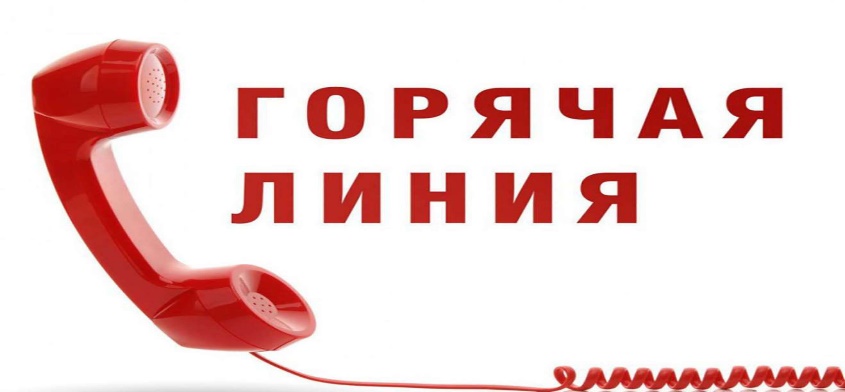 Уважаемые граждане!   Если у Вас имеются материалы, подтверждающие нарушение сотрудником МБОУ СОШ №55 требований к служебному поведению или наличие у него личной заинтересованности, которая приводит или может привести к конфликту интересов, просим сообщать об этом по телефону горячей линии:(861)259-12-51 
контактное лицо: Кавинская Наталья Владимировнаили по электронной почте: 
school55@kubannet.ru   Информация также может быть представлена    в   письменном   виде  по  адресу:   350004,  г. Краснодар,   ул. Минская, д. 126 и должна содержать следующие сведения:1) фамилия, имя, отчество и замещаемая должность сотрудника школы;2) фамилию, имя, отчество, должность, место жительства и телефон лица, направившего уведомление;3) описание обстоятельств, при которых стало известно о факте коррупционного поведения сотрудника школы;
   *Анонимные обращения о коррупционных действиях сотрудников школы, а также сообщения о преступлениях и административных правонарушениях не рассматриваются. 
   **Лица, виновные в распространении заведомо ложных сведений, порочащих честь и достоинство сотрудников школы или подрывающих его репутацию, несут уголовную ответственность в соответствии с действующим законодательством. 